PROJECT INFORMATION SHEETProject Name: Peter Bryce Main Stabilization and Fit-outUA Project #: 415-21-2548Scope: The Bryce Main Building is an existing mass masonry and wood structure located on the Campus of the University of Alabama. The building is currently made up (3) conjoined structures including the Central Pavilion, East Wing, and West Wing (117,352 SF). The building is being repurposed and adapted for University use. The scope of this project will include stabilization of the West Wing and Central Pavilion, a provision of a new structure for the East Wing, the replacement of the roof and roof structure, replacement of the front porches, window replacement, exterior skin replacement, masonry repair and replacement. Demolition of the East Wing is not included in this scope. The scope will include Fit-out – Infrastructure and Support Coordination which consists of horizontal and vertical circulation plus building MEP systems throughout the building. The scope will include Fit-out of the entire first floor for the new University Welcome Center and fit-out of the second-floor Historical Central Pavilion. Remaining floors will be shell space finished to white box condition. Final Fit-out of remaining floors is not included in scope. The scope will also include Parking and Bus Pickup that will consist of the construction of Welcome Center visitor parking, bus parking, and pick up area for students. Proposed Schedule: Advertise: 9/12/21, 9/19/21, 9/26/21Pre-Qualification Packets/ Requests for Waiver Due to UA: 9/28/21 by Close of Business (5PM)Pre-Qualification Results: 10/5/21Pre-Bid: 10/12/21 10:00AMBid: 11/18/21 2:00PM Proposed Budget: $40,000,000 - $45,000,000Please note UA has recently changed the location of bid openings and Prebid meetings to:Procurement Services Annex, located on the University Services Campus (formerly the Partlow Campus) at 405 Cahaba Circle, Tuscaloosa, AL 35404  The address does not always appear on Google Maps or GPS.  Please refer to the map on the following page and call Leigh Ann Huguley at (205) 348-9681 if you need additional directions.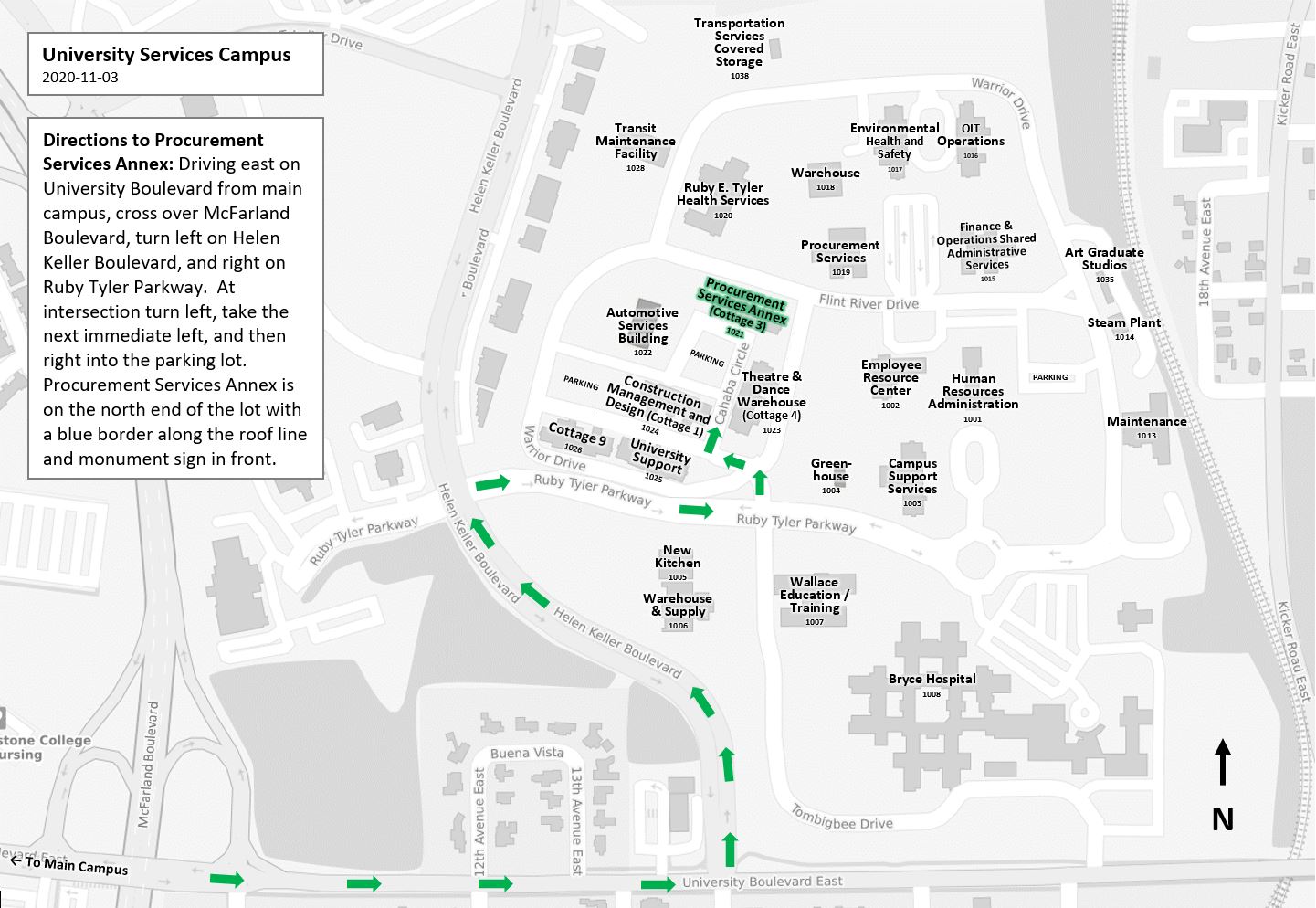 